Для членов профсоюза и воспитанников МАДОУ ДС 73 стало доброй традицией посещение пансионата для ветеранов войны и труда. Вот и в этот осенний праздник Добра и уважения вновь встретились два поколения, чтобы подарить радость и тепло. Ничем нельзя измерить пользу от таких встреч! Каждый нуждается в тепле и заботе окружающих.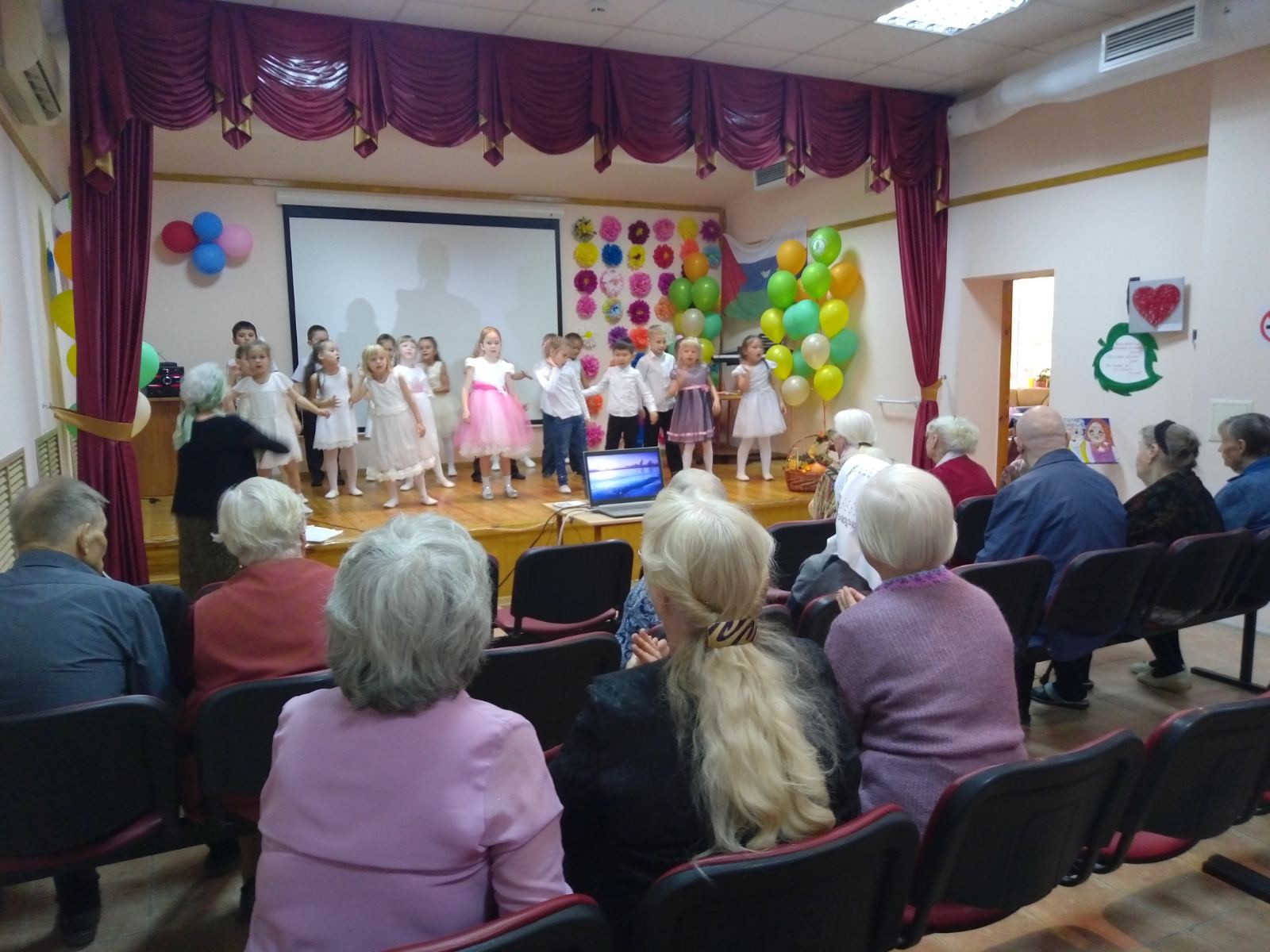 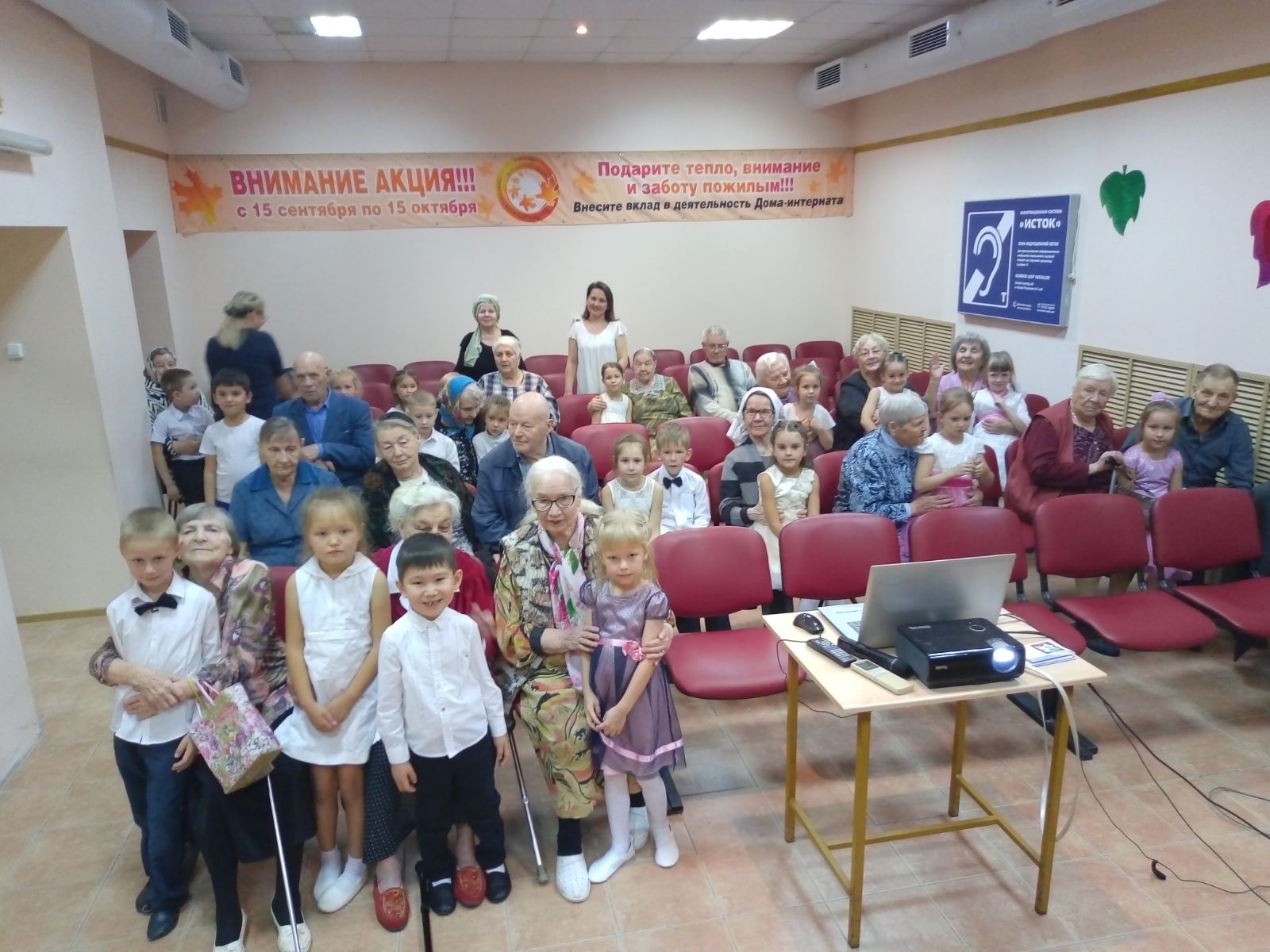 